Organisational DetailsOperational SummaryOperational OutcomesFinancial InformationPlease submit signed financial statements for the finanical year that the funding was provided and detail funding income and expenses using the Organisation Operating Grant Acquittal Budget Template available on the Grants and Financial Assistance section of the Shire website. www.amrshire.wa.gov.au/council/financial-assistanceAuthorisation by President/Secretary/CEO/DirectorI   							(President/Secretary/CEO/Director) certify that this funding acquittal reflects a true and accurate account of how the Shire of Augusta Margaret River’s 2023-24 Organisation Operating Grant was expended. ____________________________________				_____/_____/_____                        Signature                                                                                       Date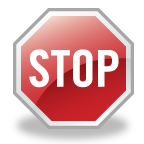 Please ensure that you have completed the following before submitting the acquittal. Please tick off each item when it has been completed or attached.Acquittal assistance For assistance contact:	Community Category			Environment and Sustainability CategoryKatie Taylor					Kay LehmanPhone: (08) 9780 5233			Phone: (08) 9780 5221Email: ktaylor@amrshire.wa.gov.au 		Email: klehman@amrshire.wa.gov.au Sustainable Economy CategorySaul CresswellPhone: (08) 9780 5250Email: scresswell@amrshire.wa.gov.au Acquittal Submission OptionsAcquittals must be returned within 1 month of the end of financial year.Grant Acquittal FormOrganisation Operating Grant Applicant Contact DetailsContact person:Name of organisation:Contact number/s:Contact email:Address:Postal address: If different to above address.Project SummaryProvide a brief overview of the operational undertakings for which your organisation received funding. Max 150 words.Provide a brief overview of the operational undertakings for which your organisation received funding. Max 150 words.Service Outcomes Explain how the operational objectives and funding priorities were met. What were the organisational outcomes? Max 150 words. (photos, feedback, statistics can be attached). Service Outcomes continued  Service Outcomes continued  Demonstrate what benefit your services have provided to the local community.Demonstrate what benefit your services have provided to the local community.Expected Outcome From your application Deliverables What was achieved? □Copies of signed financials attached.□Unspent funds have been returned to the Shire (only if applicable).□Submit evidence of how you have acknowledged the Shire□Copies of hi-res photos, marketing or other media from your project(s)Post:  Chief Executive OfficerShire of Augusta Margaret RiverPO Box 61Margaret River WA 6285Chief Executive OfficerShire of Augusta Margaret RiverPO Box 61Margaret River WA 6285Chief Executive OfficerShire of Augusta Margaret RiverPO Box 61Margaret River WA 6285Email:	amrshire@amrshire.wa.gov.auamrshire@amrshire.wa.gov.auamrshire@amrshire.wa.gov.auHand delivery:Shire Offices - Reception41 Wallcliffe Road, Margaret River9.00am – 4.00pmORShire Offices - Reception66 Allnutt Terrace, Augusta9.00am - noon, 1.00pm - 4.00pm